Сценарий внеклассного занятия по математике «Разнобой»для 6-7 классов коррекционной школы.Цель: активизация познавательной деятельности обучающихся на внеклассных занятиях по математике. Задачи: 	Развитие познавательного интереса, интеллекта учащихся, расширение знаний;Развитие логического мышления, быстроты реакции, внимания;Умения переносить знания в новые условия; Находить смежные и сопоставительные компоненты, межпредметные связи;Развивать метапредметные представления, а именно находить в математике элементы лингвистики, и наоборот;Формировать эмоционально-ценностное отношение учащихся к предмету, к процессу познания путем разнообразных методов и приемов; Активизировать мыслительную деятельность учащихся посредством участия каждого из них в процессе работы;Развивать самостоятельность и ответственность ученика за результаты своей деятельности; Воспитывать коммуникативные способности учащихся при работе в коллективе, формировать культуру общения и здоровое соперничество;Прививать интерес ко всем сферам науки: гуманитарным, точным наукам.Оборудование: Компьютер, проектор, экран.Программа конкурса для жюри с критериями оценок и оценочный лист.Презентация.Две переносные доски для конкурса капитанов и подсчета промежуточных результатов.Раздаточные материалы для конкурсов.Маркеры, фломастеры, клей.Музыкальное оформление: любая веселая музыка, которую можно включать на протяжении всей игры в качестве заставок.Зал красочно оформлен, на стенах девиз игры, математические газеты, рисунки, высказывания ученых, портреты великих математиков, плакаты с заповедями для команд и жюри.Соревнуются две команды учащихся 6-7 классов по 4 человека. На игре присутствуют также болельщики - ученики 6-8 классов. Ведущие-учителя математики.Жюри – , учителя математики и литературы, возможно, классные руководители и родители.Задача игроков - правильно и как можно быстрее отвечать на вопросы ведущего и выполнять предложенные задания.Каждый конкурс оценивается в баллах, промежуточные результаты фиксируются на переносной доске.Время проведения игры - 40 минут.Девиз игры: "Дорогу осилит идущий, а математику – мыслящий".Ведущий 1О, математика земная, гордись прекрасная, собой.Ты всем наукам мать родная и дорожат они тобой.Ведущий 2Твои расчёты величаво ведут к планетам корабли,Не ради праздничной забавы, а ради гордости Земли!Ведущий1Приветствуем всех собравшихся в нашем зале, тех, кто учится математике, тех, кто любит математику.Ведущий 2Издавна люди называют математику царицей наук, потому что математика применяется в различных областях знаний.Без математики, без её законов, невозможно запустить космический корабль, спроектировать ядерный реактор, проложить дорогу, работать на ферме, в поле, в магазине. Ведущий 1Сегодня мы с вами  проведём   математическую игру «Разнобой». Соревнование пройдет между двумя командами.1команда   «   »2команда   «   »Напоминаем вам простые правила поведения:-вести себя спокойно, но не отсиживаться;-не выкрикивать (громко - это не значит красиво);-быть думающими (для этого у вас есть голова на плечах);-быть терпеливыми, дать возможность высказаться своим товарищам;-задания выслушивать до конца.Ведущий 2Вам нужно будет пройти несколько этапов. За каждый правильный ответ даётся 1 балл. Желаем  каждому из вас проявить  быстроту мысли, находчивость и смекалку Чтоб игра пошла как надо,Я жюри представить рада.Наш конкурс судят:— Благородный из благороднейших нашей школы – (ФИО).
— Самый обаятельный и привлекательный — (ФИО).
— Замечательный человек, с горячим сердцем и открытой душой — (ФИО).
— Человек с неиссякаемым творческим потенциалом — (ФИО).
— Человек с твердым взглядом на жизнь –  (ФИО).
И для жюри есть законы. Итак Заповеди жюри: (заповеди жюри зачитывают учителя-ведущие)Не торопитесь делать быстрый вывод.Входите в положение команды.Умело разрешайте противоречия.Ведущий 1  I конкурс «Тестовые задания». Слайды.  задание. Конкурс « Шифровщик». Представление команд (создание  девиза):Командам дается 2 конверта, в каждом из которых находится название команды. Ваша задача: из данных цифр по алфавиту найти нужную букву, собрать название команды, затем  каждую букву названия творчески обыграть так, чтобы сложился девиз команды.(3,10,15,20) , (18,10,20,14) –(ВИНТ, РИТМ)Например, «бусинка» - будь умным, сильным и находчивым, как Архимед (во время работы звучит музыка).Учитель математики:Конкурс « Разминка»Учитель зачитывает вопрос. Время 5 минут. Команды дают ответ,  жюри считает правильные ответы. Вопросы для первой команды:Как называется результат сложения? (Сумма) Сколько минут в одном часе? (60) Как называется прибор измерения углов? (Транспортир) На что похожа половина яблока? (На другую половину) Назовите наименьшее трехзначное число? (100) Тройка лошадей пробежала 30 км. Какое расстояние пробежала каждая лошадь?  (30 км) Назовите частное чисел  18 и 3? (6) Как называется дробь, в которой числитель равен знаменателю? (Неправильная, =1) Сколько сторон у треугольника? (3)72:8. (9)Сколько месяцев в году? (12)Третий месяц летних каникул. (Август) Сколько козлят было «многодетной» козы? (7) Сумма длин всех сторон многоугольника? (Периметр) Соперник нолика. (Крестик) Часть прямой, ограниченная двумя точками? (Отрезок) Результат вычитания. (Разность) Прямоугольник, у которого все стороны равны. (Квадрат) Сколько углов у пятиугольника? (5)Как называется прибор для измерения отрезков? (Линейка) Вопросы для второй команды:Как называется результат умножения? (Произведение) Сколько секунд в одной минуте? (60) Назовите наибольшее трёхзначное число? (999) Как наз-ся дробь, в которой числитель больше знаменателя? (Неправильная) Чему равен развернутый угол? (180) 54:6. (9) Последний месяц учебного года. (Май) Наибольшее двухзначное число. (99) День недели, предшествующий пятнице. (Четверг) Сколько дней в неделе? (7)Сколько сторон у квадрата? (4) Что тяжелее 1 кг ваты или 1 кг железа? (Одинаково) Число, на которое нельзя делить. (0) Не учебный день недели. (Воскресенье) Единица измерения углов. (Градус) Первый месяц зимы. (Декабрь) Число, на которое данное число делится без остатка. (Делитель) Фигура, образованная двумя лучами с общим началом. (Угол) Самая маленькая единица времени? (Секунда) Сколько часов в сутках? (24) 2 задание  Командная эстафета На доске написано по 6 примеров.  Выигрывает  та команда, которая правильно и быстро выполнит  все  задания,  причём , примеры записаны «цепочкой», т.е.  ответ первого примера является началом второго, ответ второго является началом для третьего и т. д.:8=               :5=+8=               +5=-9=               -9=*7=               *7=-4=               -4=:8=                 :6=Итак, называю первое число    -   40.( ответ первой команды –4,  ответ второй команды – 3)Подведение итогов конкурса. II Конкурс  «Кроссворд»  Каждой команде на стол выдаются одинаковые кроссворды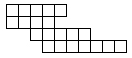 По горизонтали вписать слова.1. Знак вычитания. М и н у с2. Мера длины. М е т р3. 5 х 8. С о р о к4. Геометрическая фигура, у которой четыре прямых угла и все стороны равны. К в а д р а т- Как доказать, что кроссворд решен правильно?По вертикали можно прочитать слово урок.Во время выполнения командами задания один из ведущих предлагает задания для зрителей Ребусы  III Конкурс «Эксперимент»1 задание. Участвует половина команды-На столе стоят шесть стаканов. Три из них пустые, а в трех налита вода. Сделайте так, чтобы пустые и полные стаканы чередовались. Брать в руки разрешается только один стакан. (Надо перелить воду из второго стакана в пятый, и поставить пустой стакан на место) 2 заданиеВ это же время  другая половина команды участвует в Конкурсе художников. Рассмотри рисунки. Они разрезаны по своей оси симметрии. Дорисуй недостающие части рисунков.Во время выполнения командами заданий один из ведущих предлагает задания для зрителей Тесты на слайде.Подведение итогов конкурсов.Инсценировка «Ода геометрии» (учащиеся 5класса)(сценка для двух действующих лиц. Мальчик – «м», девочка – «д»).М. -Эй, сестренка, что ты учишь?Д. -Геометрию, браток.М. -Это что же за наука?Д. -Без нее, браток, не сможешьПрофессионалом стать.Не летать и не пахать,Не нырять в морские бездныИ кроссворды сочинять.М.- Стоп! Стоп! Стоп! Во! Заливает!Геометрия! Браток!Проще в жизни все бывает!И не в пользу твой урок!Ну, сестренка, коль все знаешьИ, что б я знал наперед, Объясни-ка по понятней:Кто штаны ребятам шьёт?Может скажешь математик?Геометр? Не пойдет!Д.-Что я слышу? Ты смеёшься?Не советую спешить.И тебя я попытаюсь Просто переубедить.А теперь, дружок, послушай:Прежде, чем штаны пошить,Их, наверно, кто-то все же Должен будет раскроить!Что б равны детали были,Здесь важна симметрия.Вот и тут, не дать, не взять:Сплошная геометрия!М.- Ну, довольно! Убедила!Вот как только подрасту,Я твою науку эту непременно изучу!Ведущий 1Спасибо нашим актёрам. Я надеюсь, что вы, ребята, отдохнули? IV Конкурс «Знатоки геометрии» слайды1 задание.На слайде показаны различные  геометрические фигуры разные по  цвету и размеру. Команды 30 секунд смотрят на них и запоминают, затем 1 геометрическая фигура исчезает. Команды должны назвать, какая фигура исчезла. Если команда не может ответить на вопрос, право ответа переходит к другой команде. 2 задание -Составить слово, имеющее непосредственное отношение к геометрии, из рассыпавшихся букв.Командам раздаются конверты с одинаковым набором букв.(Ученики должны составить слово ТРАНСПОРТИР)Во время выполнения командами задания один из ведущих предлагает задания для зрителей  Загадки1. Двенадцать братьев друг за другом ходят,Друг друга не обходят. (12 месяцев)2.Под двумя дугами два яблока с кругами. (Глаза и очки)3.Семь братьев: годами равные, именами разные .(Дни недели)4.Древесину ест едок,Сто зубов в один рядок. (Пила)5.Семицветный полукругИз семи широких дуг. (Радуга)6.На четыре ногиНадевали сапоги.Перед тем как надевать,Стали обувь надувать. (Шины)7.Отрезки, прямые    черти с ней скорей-ка!
Поля без труда   проведет вам... (линейка)
8.Три стороны и три угла, и  знает каждый школьник:
Фигура называется,  конечно, ... (треугольник)
9.Чтобы сумму получить,  нужно два числа... (сложить)
10.Если что-то забираем,  числа, дети,... (вычитаем)
11.Если попадет в дневник —провинился ученик:
Длинный нос, одна нога,  Будто Бабушка-Яга.
Портит в дневнике страницу   всем отметка...( «единица»)
12. Цифра с буквой «3» похожи,  как двойняшки, посмотри.
Даже перепутать можно   Буву «3» и цифру... («три»)
13.Отметки лучше не сыскать!  «Отлично» — это значит ... («пять»)
14.У нее нет ничего:  Нет ни глаз, ни рук, ни носа,
Чтобы правильно считать, нужно знаки эти знать.
Десять их, но знаки эти  сосчитают всё на свете. (цифры)
Подведение итогов конкурса. V конкурс «Самые, самые, самые». Давайте заглянем на страницы Книги рекордов  Гинеса.Какие животные самые быстрые?Самые быстрые животные, которые бегают по земле  — это гепарды. Они могут бегать со скоростью до 100 километров в час. То есть гепард может догнать автомобиль, едущий на довольно высокой скорости.В небе рекордсмен по скорости — это сокол-сапсан. Он, в погоне за жертвой, может разгоняться до скорости 350 километров в час. Такую скорость сапсан развивает, когда намеренно падает вниз, чтобы схватить неожиданно свою жертву. В воде самую большую скорость развивает  тунец. Эта рыба может плыть со скоростью 70 километров в час.Какие животные самые большие? Самое большое животное в мире  — это кит. Кит живет в морской воде. Его вес составляет 150 тонн .Самое большое животное на суше   — это слон. Слон может весить больше 5 тонн. Можно бесконечно продолжать знакомиться со страницами этой замечательной книги, но давайте сами назовём самое сильное животное. Как вы думаете? ( Ученики дают свои ответы).  Кто это - вы узнаете, если расположите дроби по убыванию               5/10-в,    5/9-а     ,5/8-р ,    ,  5/7-у     5/5- м     5/21-й      5/11-еКак ни странно, но самое сильное животное — это муравей. Это маленькое насекомое очень трудолюбиво. Оно может поднять камешек или какой-либо другой предмет, который весит в пятьдесят раз больше муравья. Если взять, к примеру, слона, то он не сможет поднять и ½ своего веса. Хотя он и таскает огромные бревна, которые не в силах поднять ни одно живое существо на планете, все же бревно весит меньше слона. Муравей же почти всегда носит предметы, которые весят больше, чем он сам.VI Конкурс «Лучший глазомер»Иметь «верный» или «точный»   глаз очень важно, но этого можно достичь постоянно тренируя свой глазомер. Итак давайте проверим  в какой команде глазомер лучше Вопросы:1.Капитанам необходимо отмерить на глаз 50 см НИТКИ  (результат проверить линейкой).Задания для зрителей Приложение  Математика дружна с народной мудростью – пословицами и загадками. Давайте вспомним пословицы, в которых звучали бы числа.   За каждый правильный ответ даётся 1 балл. слайд 10-12                               …(один) в поле не воин.…(два) сапога паразаблудиться в …(трех) соснах.на все …(четыре) стороны.…(семь) чудес света.…(семеро) с ложкой – один с плошкой.Во время подсчета общего количества баллов   проводится вне конкурса игра «А время идет» Ведущий, смотря на часы, дает сигнал и через несколько секунд второй. Каждый из детей должен сказать, сколько, по его мнению, времени прошло между сигналами. Ведущий объявляет, кто правильно определил время (15с,30с, 40с). Часами играющим пользоваться нельзя.Ведущий. Как незаметно бежит время, ребята! Поэтому надо ценить каждую секунду, каждую минуту, чтобы получать как можно больше знаний, которые пригодятся вам в дальнейшей жизни. Кем бы вы ни стали, после окончания школы, вам всегда будут нужны  знания, хорошая память, сообразительность, настойчивость, наблюдательность, острый глазомер, внимательность, умение логически мыслить. Сейчас мы услышим решение жюри и узнаем команду-победителя.Жюри оглашает результаты игры. Ведущий вручает приз победителю игры. Ведущий. Спасибо всем участникам за интересную игру!  Приложение3,10,15,20  18,10,20,14Р И Т МВ И Н Т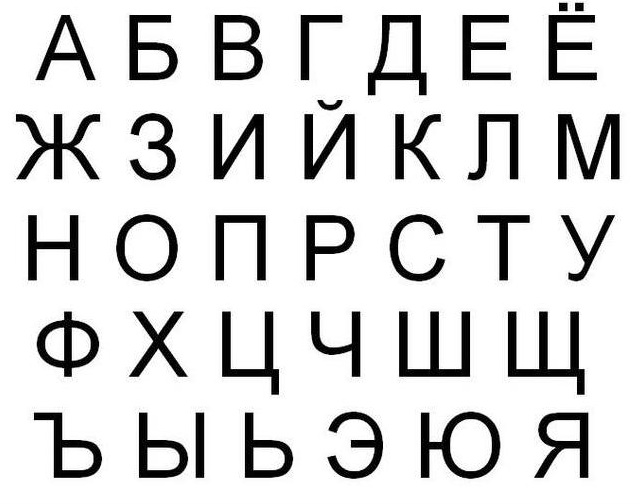 Таблица для подсчета баллов. Таблица для подсчета баллов. Командная эстафета На доске написано по 6 примеров.  Выигрывает  та команда, которая правильно и быстро выполнит  все  задания,  причём , примеры записаны «цепочкой», т.е.  ответ первого примера является началом второго, ответ второго является началом для третьего и т. д.Итак, называю число    -   40.II Конкурс  «Кроссворд»  Каждой команде на стол выдаются одинаковые кроссвордыПо горизонтали вписать слова.1. Знак вычитания. 2. Мера длины. 3. 5 х 8. 4. Геометрическая фигура, у которой четыре прямых угла и все стороны равны. 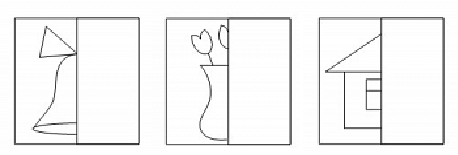 расположите дроби по убыванию 5/10-в,    5/9-а     ,5/8-р ,    ,  5/7-у     5/5- м     5/21-й      5/11-ерасположите дроби по убыванию 5/10-в,    5/9-а     ,5/8-р ,    ,  5/7-у     5/5- м     5/21-й      5/11-еНомер заданияЗадание - конкурсМаксимально балловПервая команда« Ритм»Вторая команда« Винт»1«Шифровщик»(представление команд)3 балла2«Разминка»1 ответ - 1 балл3Командная эстафета1 ответ- 1 балл 4Конкурс  «Кроссворд»  1 ответ- 1 балл 5Конкурс «Эксперимент»; Конкурс художников.  1 ответ- 1 балл 6Конкурс «Знатоки геометрии»1 ответ- 1 балл 7конкурс «Самые, самые, самые».2  балла8Конкурс «Лучший глазомер»1 ответ- 1 балл 9Общий итог игрыНомер заданияЗадание - конкурсМаксимально балловПервая команда« Ритм»Вторая команда« Винт»1«Шифровщик»(представление команд)3 балла2«Разминка»1 ответ - 1 балл3Командная эстафета1 ответ- 1 балл 4Конкурс  «Кроссворд»  1 ответ- 1 балл 5Конкурс «Эксперимент»; Конкурс художников.  1 ответ- 1 балл 6Конкурс «Знатоки геометрии»1 ответ- 1 балл 7конкурс «Самые, самые, самые».2  балла8Конкурс «Лучший глазомер»1 ответ- 1 балл 9Общий итог игры:8=:5=+8=+5=-9=-9=*7=*7=-4=-4=:8=:6=ТРАНСПОРТИРТРАНСПОРТИР